FRUIT, VEGGIE, CRACKER DIPBlend the following in a food processor until smooth. Then refrigerate at least 8 hours to allow the flavors to meld. 8 oz. package of cream cheese, or 6 oz. of cream cheese and 2 oz. of soft brie2 T. freshly chopped parsley or lemon balm¼ cup chopped green onions3 cloves chopped garlic3 T. flavored vinegar- my preference is raspberry¼ cup honey4 T. nutritional yeast½ t. mustard¼ cup fresh blueberriesNUTRITIONAL YEAST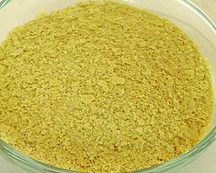 I love this stuff. It’s packed full of vitamins and minerals, and supplies the Vitamin Bs that I need daily, and in a health, natural form.  It also helps provide energy, helps support the immune system, is good for our nails and hair, and can improve glucose sensitivity. I think it adds a nutty flavor to foods and I add it to eggs, green drinks, meat dishes (after they are cooked), and just about anything that goes onto my plates. 